23rd August 2023Dear Councillor You are summoned to the Extra Ordinary meeting of Perton Parish Council, to be held in the Board room, Perton Civic Centre on Monday, 4th September 2023 at 7.00pm.  
Yours faithfully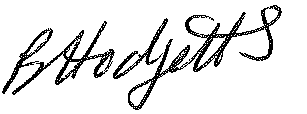 Mrs Becky Hodgetts, Clerk to the CouncilAll persons attending this meeting are hereby notified that this meeting will be recorded by the Parish Council to assist the Parish Clerk in the compilation of minutes. The recording will be deleted once the minutes have been approved. 
AGENDA59/23 - Public Open Session Time for this session is limited to 30 minutes as per Standing Order number 3F. 60/23   Apologies for Absence 61/23   Declaration of Disclosable Pecuniary Interest To receive Declarations of Disclosable Pecuniary and Other Interests from the Agenda62/23   Code of Conduct – Dispensation To approve requests for Code of Conduct Dispensations.  (A request for a dispensation must be made in writing to the Clerk and be granted by decision of the Council)63/23   Local Councils Award Scheme To confirm that the required criteria are in place before submission .64/23 – Date of next meeting - Perton Civic Centre, Board room 7pm Full Council Meeting of Perton Parish Council – 11th September 2023Crime & Disorder Implications
Section 17 of the Crime & Disorder Act 1998, places a duty on a local authority to consider crime and disorder implications and to exercise its various functions with due regard to the likely effect of the exercise of those functions and to do all that it reasonably can to prevent crime and disorder in its area.  Where relevant any decisions made at the Parish Council meeting have taken this duty of care into consideration.